Rencana Pembelajaran Semester (RPS)Perguruan Tinggi	: Universitas Mulawarman Fakultas	: KehutananJurusan/Program Studi	: Kehutanan Program SarjanaMatakuliah	: Manajemen Industri KehutananKode Matakuliah	: 190401602P075		Semester/SKS	:  VI (Enam) / 3 SKSMata kuliah Prasayarat	:  Industri Hasil HutanDosen Pengampu	:  Rindayatno, S.Hut., M.P; Agus Nur Fahmi, S.Hut. M.P; Jufriah, S.Hut, M.PCapaian Pembelajaran Lulusan (CPL):Aspek Sikap:S1	: Bertakwa kepada Tuhan Yang Maha Esa dan mampu menunjukkan sikap religiusS2	: Menjunjung tinggi nilai kemanusiaan dalam menjalankan tugas berdasarkan agama, moral, dan etikaS3	: Menginternalisasi nilai, norma, dan etika akademikS4	: Berperan sebagai warga negara yang bangga dan cinta tanah air, memiliki nasionalisme serta rasa tanggung jawab pada negara dan bangsaS5	: Menghargai keanekaragaman budaya, pandangan, agama, dan kepercayaan, serta pendapat atau temuan orisinal orang lainS6	: Berkontribusi dalam peningkatan mutu kehidupan bermasyarakat, berbangsa, bernegara, dan kemajuan peradaban berdasarkan PancasilaS7	: Bekerjasama dan memiliki kepekaan sosial serta kepedulian terhadap masyarakat dan lingkunganS8	: Taat hukum dan disiplin dalam kehidupan bermasyarakat dan bernegaraS9	: Menginternalisasi semangat kemandirian, kejuangan, dan kewirausahaanS10	: Menunjukkan sikap bertanggungjawab atas pekerjaan di bidang keahlian ilmu kehutanan khususnya hutan tropis lembap dan lingkungannya secara mandiriS11		: Mempunyai jiwa kepemimpinan dan dapat bekerjasama dalam timAspek Pengetahuan:P1	:Menguasai konsep teoritis dan prinsip-prinsip pokok ilmu kehutanan khususnya hutan tropis lembap dan lingkungannyaP2	:Menguasai aplikasi ilmu-ilmu kehutananP3	:Menguasai pengetahuan tentang teknologi kehutanan dan penerapannyaP4	:Menguasai pengetahuan tentang prinsip-prinsip pengelolaan/manajemen hutan yang meliputi perencanaan dan  pengelolaan hutan,  pemanenan hutan, peraturan perundangan kehutanan, ekonomi dan sosial kehutananP5	:Menguasai pengetahuan tentang prinsip-prinsip budidaya hutan dan penerapannyaP6	:Menguasai pengetahuan tentang teknologi, pemanfaatan dan pengolahan  hasil hutan berupa kayu maupun non kayu beserta limbahnya serta pengelolaan industri pengolahan hasil hutanP7	:Menguasai pengetahuan tentang prinsip-prinsip konservasi hutan dan lingkungan serta penerapannyaAspek Keterampilan Umum:KU1	:Mampu menerapkan pemikiran logis, kritis, sistematis dan inovatif dalam kontek pengembangan implementasi iptek yang memperhatikan dan menerapkan nilai sesuai dengan bidang keahlian ilmu kehutanan khususnya hutan tropis lembap dan lingkungannyaKU2	:Mampu menunjukkan kinerja mandiri, bermutu dan terukurKU3	:Mampu mengkaji implikasi pengembangan atau implementasi iptek yang memperhatikan dan menerapkan nilai humaniora sesuai dengan keahlian ilmu kehutanan berdasarkan kaidah,  tata cara dan etika ilmiah untuk menghasilkan solusi dan gagasan serta deskripsi saintifikKU4	:Mampu menyusun deskripsi saintifik hasil kajian tersebut di atas dalam bentuk skripsi atau laporan tugas akhir, dan mengunggahnya dalam laman perguruan tinggi.KU5	:Mampu membuat keputusan secara tepat untuk menyelesaikan masalah di bidang kehutanan tropis lembap berdasarkan analisis data dan informasiKU6	:Mampu membangun jaringan kerja dengan pembimbing, kolega di dalam dan luar lembaganyaKU7	:Mampu bertanggungjawab atas pencapaian hasil kerja kelompok dan melakukan supervisi dan evaluasi terhadap penyelesaian pekerjaan yang ditugaskan kepada pekerja yang berada dibawah tanggung jawabnyaKU8	:Mampu melakukan proses evaluasi diri terhadap kelompok kerja yang berada di bawah tanggung jawabnya, dan mampu mengelola pembelajaran secara mandiriKU9	:Mampu mendokumentasikan, menyimpan, mengamankan, dan menemukan kembali data untuk menjamin kesahihan data dan mencegah plagiasiKU10:Mampu memimpin, bekerjasama dalam tim, berwirausaha termasuk social entrepreneurship dan memanfaatkan big data yang ada di dunia mayaAspek Keterampilan Khusus:KK1	:Mampu merencanakan, melaksanakan, mengorganisasikan dan mengevaluasi kegiatan di bidang pengelolaan, konservasi dan budidaya hutan tropis lembap dan lingkungannya serta pengolahan hasil hutan kayu dan bukan kayuKK2	:Mampu menerapkan ilmu pengetahuan dan keterampilan di bidang pengelolaan, konservasi, budidaya hutan tropis lembap dan lingkungannya serta pengolahan hasil hutan kayu dan bukan kayuKK4	:Mampu mengaplikasikan pengetahuan  teknis dan teknologi informasi tentang pengelolaan hutan tropis lembap dan lingkungannya serta industri pengolahan hasil hutan serta perubahan iklimKK6	:Mampu bekerjasama dengan berbagai pihak (nasional/ internasional) dalam mengatasi masalah di bidang kehutananKK7	:Mampu menerapkan nilai-nilai lingkungan yang telah disepakati dunia internasional dalam mitigasi perubahan iklimCPL Prodi yang dibebankan pada mata kuliah: Capaian Pembelajaran Mata Kuliah: Mahasiswa mampu memiliki kompetensi (1) Kognitif: mahasiswa mampu memahami dan terampil dalam merancang/mendesain kegiatan perencanaan, pengorganisasian, pelaksanaan dan evaluasi di industri/pabrik pengolahan hasil hutan.  Psikomotor: mahasiswa mampu mengamati, menganalisa hasil pengamatan dan merancang/mendesain perencanaan pabrik, pengelolaan pabrik hingga strategi pemasaran produk pabrik pengolahan hasil hutan.  (3) Afektif: mahasiswa mampu memahami, memberikan penilaian, dan mengidentifikasi (membedakan) terhadap beragam karakteristik pabrik pengolahan hasil hutan PIP Unmul yang diintegrasikan: Mampu memahami dan mengelola industri kehutanan yang memanfaatkan hasil hutan hujan tropis kalimantan.Deskripsi Mata Kuliah :Mata kuliah ini membicarakan tentang pengembangan pengetahuan dan keterampilan dalam pengelolaan industri pengolahan hasil hutan  yang meliputi aspek-aspek : teknologi, manajemen/pengeloaan, pengendalian mutu, dan pemasaran produkReferensi:Ating Sudradjat. Manajemen Perawatan Mesin Industri. Refika Aditama. 2011.Budiarto Subroto. Pemasaran Industri. 2011.Fajar Kurniawan. Manajemen Perawatan Industri. Graha Ilmu. 2013.Gaspersz, V. Metode Analisis untuk Peningkatan Kualitas. PT. Gramedia Pustaka Utama. 2003.Gaspersz, V. Organizational Excellence. PT. Gramedia Pustaka Utama. 2007.Hari Purnomo. Pengantar Teknik Industri. Graha Ilmu. 2004Hermawan Kertajaya. Marketing in Venus. 2005.John Kandou. Analisis Finalisis untuk Account Officer. 1998.Juran, J.M. and A.B, Godfrey (editor). Juran’s Quality Handbook. MacGraw-Hill. New York. 1999.Sofjan Assauri. Manajemen Produksi dan Operasi. FE-UI. 1999.Suyadi Prawirosentono. Manajemen operasi (analisis dan studi kasus). Bumi Aksara. 2000.Sritomo Wignjosoebroto. Pengantar Teknik dan Manajemen Industri. 2006.PPBN. Bunga Rampai Produksi Bersih di Indonesia. KLH-GTZ-ProLH. 200Lampiran:  Bahan AjarMatriks Rencana Asesmen dan Evaluasi Mata KuliahContoh Soal/Latihan/Penugasan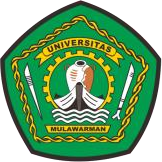 KEMENTERIAN PENDIDIKAN, KEBUDAYAAN, RISET DAN TEKNOLOGI UNIVERSITAS MULAWARMANFAKULTAS KEHUTANANPROGRAM STUDI KEHUTANAN PROGRAM SARJANAKEMENTERIAN PENDIDIKAN, KEBUDAYAAN, RISET DAN TEKNOLOGI UNIVERSITAS MULAWARMANFAKULTAS KEHUTANANPROGRAM STUDI KEHUTANAN PROGRAM SARJANAKEMENTERIAN PENDIDIKAN, KEBUDAYAAN, RISET DAN TEKNOLOGI UNIVERSITAS MULAWARMANFAKULTAS KEHUTANANPROGRAM STUDI KEHUTANAN PROGRAM SARJANANo. Dok: 01/RPSKEMENTERIAN PENDIDIKAN, KEBUDAYAAN, RISET DAN TEKNOLOGI UNIVERSITAS MULAWARMANFAKULTAS KEHUTANANPROGRAM STUDI KEHUTANAN PROGRAM SARJANAKEMENTERIAN PENDIDIKAN, KEBUDAYAAN, RISET DAN TEKNOLOGI UNIVERSITAS MULAWARMANFAKULTAS KEHUTANANPROGRAM STUDI KEHUTANAN PROGRAM SARJANAKEMENTERIAN PENDIDIKAN, KEBUDAYAAN, RISET DAN TEKNOLOGI UNIVERSITAS MULAWARMANFAKULTAS KEHUTANANPROGRAM STUDI KEHUTANAN PROGRAM SARJANATgl. Terbit: KEMENTERIAN PENDIDIKAN, KEBUDAYAAN, RISET DAN TEKNOLOGI UNIVERSITAS MULAWARMANFAKULTAS KEHUTANANPROGRAM STUDI KEHUTANAN PROGRAM SARJANAKEMENTERIAN PENDIDIKAN, KEBUDAYAAN, RISET DAN TEKNOLOGI UNIVERSITAS MULAWARMANFAKULTAS KEHUTANANPROGRAM STUDI KEHUTANAN PROGRAM SARJANAKEMENTERIAN PENDIDIKAN, KEBUDAYAAN, RISET DAN TEKNOLOGI UNIVERSITAS MULAWARMANFAKULTAS KEHUTANANPROGRAM STUDI KEHUTANAN PROGRAM SARJANANo. Revisi:KEMENTERIAN PENDIDIKAN, KEBUDAYAAN, RISET DAN TEKNOLOGI UNIVERSITAS MULAWARMANFAKULTAS KEHUTANANPROGRAM STUDI KEHUTANAN PROGRAM SARJANAKEMENTERIAN PENDIDIKAN, KEBUDAYAAN, RISET DAN TEKNOLOGI UNIVERSITAS MULAWARMANFAKULTAS KEHUTANANPROGRAM STUDI KEHUTANAN PROGRAM SARJANAKEMENTERIAN PENDIDIKAN, KEBUDAYAAN, RISET DAN TEKNOLOGI UNIVERSITAS MULAWARMANFAKULTAS KEHUTANANPROGRAM STUDI KEHUTANAN PROGRAM SARJANAHalaman:Disusun oleh: Disusun oleh: Divalidasi oleh: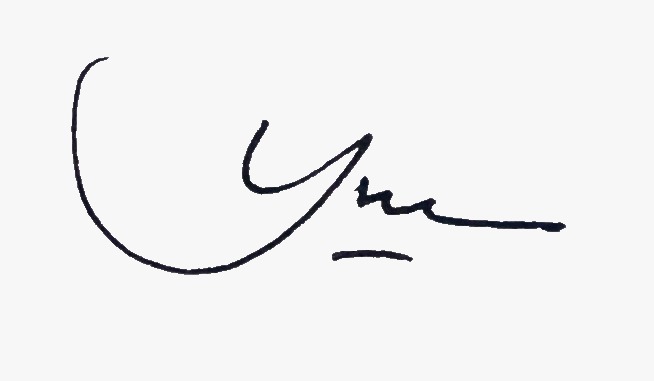 Disahkan oleh:Disahkan oleh:Koordinator Mata Kuliah Nama: Rindayatno, S.Hut., M.PNIP 19740902 200012 1 001Koordinator Mata Kuliah Nama: Rindayatno, S.Hut., M.PNIP 19740902 200012 1 001Koordinator Prodi:Nama: Dr.Hut. H. Yuliansyah, S.Hut.,M.P.NIP  :   19740712 200212 1 001Wakil Dekan 1 Bid. Akademik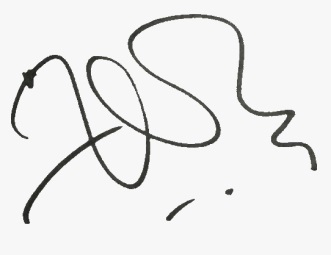 Nama: Prof. RR Harlinda Kuspradini, Ph.DNIP  :  197504282001122001Wakil Dekan 1 Bid. AkademikNama: Prof. RR Harlinda Kuspradini, Ph.DNIP  :  197504282001122001Pert Ke-/Tgl/DosenKemampuan Khusus/ Sub-CPMKIndikatorBahan KajianModel/ Metode PembelajaranPengalaman BelajarPenilaianPenilaianPenilaianRefPert Ke-/Tgl/DosenKemampuan Khusus/ Sub-CPMKIndikatorBahan KajianModel/ Metode PembelajaranPengalaman BelajarJenisKriteriaBobotRef1Mengerti dan memahami ruang lingkup, fungsi dan sistem manajemen produksi dan sejarah perkembangan manajemen industri pengolahan hasil hutanMenjelaskan Silabus, dan RPSMenjelaskan pengertian Manajemen Industri KehutananPengertian ruang lingkup, fungsi dan sistem manajemen produksi dan  operasi danPerkembangan Manajemen Industri pengolahan hasil hutanRancangan / penyiapan dan pengoperasian sistem produksi dan operasiFaktor-faktor yang mendorong dan menghambat perkembangan manajemen produksi dan operasCeramah, diskusi, tanya jawab via Daring sinkronus (zoom meeting/GM), Asinkronus via MOLSMahasiswa  menyimak penjelasan dan mendiskusikan pengertian pengertian Manajemen Industri Kehutanan pengetahuan umum yang dimiliki dari berbagai sumber informasiTes Lisan, uraian subyektifMampu menjelaskan ruang lingkup, fungsi dan sistem manajemen produksi dan sejarah perkembangan manajemen industri pengolahan hasil hutan5%Buku2Mengerti dan memahami fungsi dan sistem produksi dan operasi serta peramalan (forecasting)Menjelaskan pengertian fungsi dan sistem produksi dan operasi serta peramalan (forecasting)Fungsi dan Sistem Produksi dan Operasi dan peramalan (forecasting)Beberapa fungsi dan sistem yang digunakan dalam produksi dan operasiKebutuhan, penggunaan, karakteristik dan metode/teknik peramalan (forecasting) dalam produksiCeramah, diskusi, tanya jawab via Daring sinkronus (zoom meeting/GM), Asinkronus via MOLSMahasiswa  menyimak penjelasan dan mendiskusikan fungsi dan sistem produksi dan operasi serta peramalan (forecasting)Lisan, uraian subyektifMampu mendeskripsikan dan menganalisa fungsi dan sistem produksi dan operasi serta peramalan (forecasting)10%Buku3Mampu menjelaskan  Mengerti dan mamahami tentang Penentuan lokasi  pabrik.Menjelaskan tentang Penentuan lokasi dan perencanaan bangunan pabrikFaktor-faktor yang mempengaruhi penetuan lokasi suatu pabrikSub Urban AreaTahapan dalam memilih lokasi suatu pabrikMetoda penilaian plant site (Penentuan Lokasi)Penentuan lokasi dan perencanaan bangunan pabrikFaktor-faktor yang mempengaruhi penetuan lokasi suatu pabrikSub Urban AreaTahapan dalam memilih lokasi suatu pabrikMetoda penilaian plant site (Penentuan Lokasi)Ceramah, diskusi, tanya jawab via Daring sinkronus (zoom meeting/GM), Asinkronus via MOLSMahasiswa  menyimak penjelasan dan mendiskusikan tentang Penentuan lokasi  pabrik..Lisan, uraian subyektifMampu mendeskripsikan , menganalisa dan mendesain perencanaan pabrik10%Buku :4Mengerti dan mamahami tentang perencanaan  pendirianpabrikMenjelaskan tentang perencanaan  pendirianpabrikPengertian dan tujuan lay out yang baik dan kerugian-kerugian akibat lay out yang burukType atau pola lay outFaktor-faktor yang perlu diperhatikan dalam menyusun lay outPengertian, keuntungan dan ciri-ciri penerangan yang baik serta sumber-sumber penerangan pabrikAkibat dari suara ribut dalam pabrik dan cara-cara menguranginyaPengaruh iklim, kelembaban dan pertukaran udara dalam pabrik.Ceramah, diskusi, tanya jawab via Daring sinkronus (zoom meeting/GM), Asinkronus via MOLSMahasiswa  menyimak penjelasan dan mendiskusikan tentang perencanaan  pendirianpabrikLisan, uraian subyektifMampu mendiskripsikan dan menganalisa serta mendesain lay out sederhana pabrikMampu menganalisa kondisi-kondisi (suara, iklim, lingkungan dan udara) yang mempengaruhi pabrik5%Buku :5Mengerti dan mamahami tentang proses produksiMenjelaskan pengertian, tentang proses produksi Pengertian dan jenis-jenis proses produksiPenentuan proses produksi suatu perusahaanKekurangan dan kebaikan  masing-masing jenis proses produksiCeramah, diskusi, tanya jawab via Daring sinkronus (zoom meeting/GM), Asinkronus via MOLSMahasiswa  menyimak penjelasan dan mendiskusikan proses produksiPenentuan proses produksi suatu perusahaanKekurangan dan kebaikan  masing-masing jenis proses produksiLisan, uraian subyektifMampu mendiskripsikan dan menganalisa tipe-tipe proses produksi di pabrik10%Buku :6Mengerti dan mamahami tentang mesin, peralatan, dan produksi serta penanganan bahan (material handling)menjelaskan tentang mesin, peralatan, dan produksi serta penanganan bahan (material handling).Jenis-jenis mesin dan sifat-sifat atau ciri-ciri dari jenis mesinPengertian dan efisiensi dalam material handling serta macam-macam peralatan material handling Ceramah, diskusi, tanya jawab via Daring sinkronus (zoom meeting/GM), Asinkronus via MOLSMahasiswa  menyimak penjelasan dan mendiskusikan tentang mesin, peralatan, dan produksi serta penanganan bahan (material handling).Lisan, uraian subyektifMampu mendiskripsikan dan menganalisa sifat dan tipe mesin dan peralatan penunjangMampu mendiskripsikan dan menganalisa penanganan material di pabrik10%Buku :7Mengerti dan mamahami tentang pemeliharaan fasilitas pabrikMendeskripsikan dan menjelaskan tentang pemeliharaan fasilitas pabrikPengertian, jenis dan efisiensi dalam pemeliharaan fasilitas pabrik Total Productive Maintenance (TPM)Preventive Maintenance (PM)Ceramah, diskusi, tanya jawab via Daring sinkronus (zoom meeting/GM), Asinkronus via MOLSMahasiswa  menyimak penjelasan dan mendiskusikan tentang pemeliharaan fasilitas pabrikLisan, uraian subyektifMampu mendiskripsikan dan menganalisa manfaat dan keberadaan perawatan dalam pabrik5%Buku,8UTSUTSUTSUTSUTSUTSUTSUTSUTS9Mengerti dan mamahami kebijakan pembelian dan penggantian mesinMendeskripsikan dan menjelaskan kebijakan pembelian dan penggantian mesinKebijakan pembelian dan penggantian mesinPendekatan metode kebijakan dalam penggantian mesin Ceramah, diskusi, tanya jawab via Daring sinkronus (zoom meeting/GM), Asinkronus via MOLSMahasiswa  menyimak penjelasan dan mendiskusikan kebijakan pembelian dan penggantian mesinLisan, uraian subyektifMampu mendiskripsikan dan menganalisa serta membuat simulasi penggantian mesin menggunakan pendekatan metode kebijakan penggantian mesin10 %Buku :10Mengerti dan mamahami penerapan Produksi Bersih dalam industri pengolahan kayumendeskripsikan dan menjelaskan penerapan Produksi Bersih dalam industri pengolahan kayuPengertian Produksi BersihPerangkat-perangkat Produksi BersihPeluang penerapan Produksi Bersih di industri pengolahan kayuCeramah, diskusi, tanya jawab via Daring sinkronus (zoom meeting/GM), Asinkronus via MOLSMahasiswa  menyimak penjelasan dan mendiskusikan penerapan Produksi Bersih dalam industri pengolahan kayuLisan, uraian subyektifMampu mendiskripsikan dan menganalisa Peluang penerapan Produksi Bersih di industri pengolahan kayu 5%Buku,11Mengerti dan mamahami tentang perencanaan dan pengawasan produksimendeskripsikan dan menjelaskan perencanaan dan pengawasan produksi.Pengertian dan tujuan serta fungsi pengawasan proses produksiPerencanaan produkJenis-jenis product controlCeramah, diskusi, tanya jawab via Daring sinkronus (zoom meeting/GM), Asinkronus via MOLSMahasiswa  menyimak penjelasan dan mendiskusikan perencanaan dan pengawasan produksi.Lisan, uraian subyektifMampu mendiskripsikan dan menganalisa perencanaan dan pengawasan produksi di pabrik7.5%Buku :12Mengerti dan mamahami pengantar tentang mutumendeskripsikan dan menjelaskan pengantar tentang mutuPengantar pengendalian mutu produkStandar KualitasBiaya kulitasSistem manajemen mutu (SMM)Model Sistem Manajemen Mutu ProsesCeramah, diskusi, tanya jawab via Daring sinkronus (zoom meeting/GM), Asinkronus via MOLSMahasiswa  menyimak penjelasan dan mendiskusikan tentang mutuLisan, uraian subyektifMampu mendiskripsikan dan menganalisa Sistem Manajemen Mutu (SMM) dan Model Sistem manajemen Mutu Produk7.5%Buku :13Mengerti dan mamahami tentang pengendalian mutumendeskripsikan dan menjelaska pengertian, pengendalian mutuPengantar pengendalian mutu produkStandar KualitasBiaya kulitasSistem manajemen mutu (SMM)Model Sistem Manajemen Mutu ProsesCeramah, diskusi, tanya jawab via Daring sinkronus (zoom meeting/GM), Asinkronus via MOLSMahasiswa  menyimak penjelasan dan mendiskusikan pengendalian mutuLisan, uraian subyektifMampu mendiskripsikan dan menganalisa Sistem Manajemen Mutu (SMM) dan Model Sistem manajemen Mutu Produk5%Buku14Mengerti dan mamahami tentang pengawasan persediaan (inventory) dan Pengembangan Produkmendeskripsikan dan menjelaskan pengawasan persediaan (inventory) dan Pengembangan ProdukArti  dan tujuan pengawasan persediaanOrganisasi dan kebijakan dalam pengawasan persediaanFaktor yang mempengaruhiTahapan SiklusSegmentasi pasarCeramah, diskusi, tanya jawab via Daring sinkronus (zoom meeting/GM), Asinkronus via MOLSMahasiswa  menyimak penjelasan dan mendiskusikan pengawasan persediaan (inventory) dan Pengembangan ProdukLisan, uraian subyektifMampu mendiskripsikan dan menganalisa peran pengawasan persediaan dan pengembangan produk dalam pabrik5%Buku15Mengerti dan mamahami tentang pemasaran produk dan strategi hargamendeskripsikan dan menjelaskan tentang pemasaran produk dan strategi hargaSistem pasarStrategi persaingan pasarSensitifitas konsumenStrategi hargaFaktor persepsi konsumen terhadap produkCeramah, diskusi, tanya jawab via Daring sinkronus (zoom meeting/GM), Asinkronus via MOLSMahasiswa  menyimak penjelasan dan mendiskusikan tentang pemasaran produk dan strategi hargaLisan, uraian subyektifMampu mendiskripsikan dan menganalisa serta membuat simulasi strategi pemasaran dan harga5%Buku16UASUASUASUASUASUASUASUASUAS